Итоговая промежуточная аттестация  по истории России XIX века.1.В каком году произошло выступление декабристов на Сенатской площади?1) 1801 г.2) 1815 г.3) 1825 г.4) 1830 г.2.Что явилось одним из итогов внутренней политики Александра II?1) освобождение крестьян от крепостной неволи2) присоединение к России Финляндии3) законодательное оформление привилегий дворянства4) отмена внутренних таможенных пошлин3. Какое из перечисленных событий произошло позже остальных?1) начало царствования Александра I2) провозглашение России империей3) учреждение Государственного совета4) издание манифеста о вольности дворянской4.Какое из названных мероприятий было осуществлено в годы Первой российской революции 1905—1907 гг.?1) отмена крепостного права2) создание Государственной думы3) ликвидация помещичьего землевладения4) введение всеобщей трудовой повинности5.Общим в программных документах Северного и Южного обществ декабристов было положение об (о)1) установлении республики2) освобождении крестьян от крепостной зависимости3) делении всех угодий на общественные и частные земли4) установлении имущественного ценза для участия в выборах6.Второе Отделение собственной Его Императорского Величества канцелярии, возглавляемое М. М. Сперанским, занималось1) разработкой проекта отмены крепостного права2) подготовкой и проведением реформы государственной деревни3) цензурным надзором4) составлением Свода законов Российской империи7.В результате проведённой С. Ю. Витте в конце XIX в. финансовой реформы1) из денежного оборота были изъяты золотые монеты2) укрепилась денежная система страны3) выпуск медных монет был полностью прекращён4) произошло резкое падение уровня благосостояния населения8.Что явилось одним из последствий начала промышленного переворота в России?1) появление первых мануфактур2) развитие железнодорожного строительства3) укрепление крепостнического хозяйства4) начало формирования всероссийского рынка9.Прочтите отрывок из воспоминаний Б.Н. Чичерина и укажите императора, о котором идёт речь.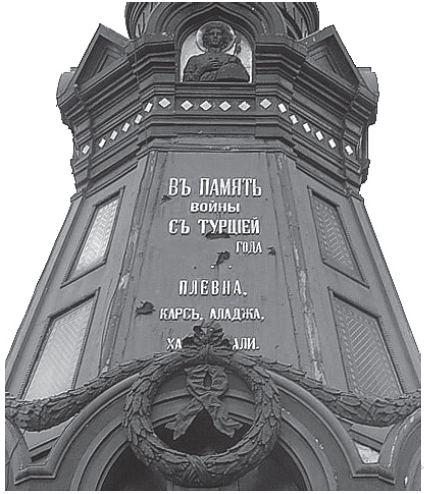 «Целые два месяца Россия была в каком-то странном смущении и оцепенении; не только руки отпадали от всякого дела, но даже ум и чувства как будто омертвели. Покойного государя любили, обожали освобождённые крестьяне и бывшие дворовые люди; душевно были к нему расположены и преданы в обществе все лично его знавшие и те, которые много слышали о его сердечной доброте, о его всегдашнем расположении ко всякому доброму делу».1) Николай I2) Александр II3) Александр III4) Николай II10.Кто из декабристов был членом «Южного общества»?1) П. И. Пестель2) М. С. Лунин3) С. П. Трубецкой4) Н. М. Муравьев11.Рассмотрите изображение.Участником событий, увековеченных В.И. Шервудом в памятнике, фрагмент которого Вы видите, был1) М. И. Кутузов2) П. С. Нахимов3) М. Д. Скобелев4) А. В. Суворов12.Расположите в хронологическом порядке следующие события. Укажите ответ в виде последовательности цифр выбранных элементов:1) введение всеобщей воинской повинности;2) отмена крепостного права;3) издание манифеста о незыблемости самодержавия;4) земская реформа.Ответ:___________________13.Установите соответствие между войнами и сражениями, произошедшими в ходе этих войн: к каждому элементу первого столбца подберите соответствующий элемент из второго столбца.Запишите в ответ цифры, расположив их в порядке, соответствующем буквам: 14.Какие политические партии начала XX в. относились к либеральному лагерю? Найдите в приведённом ниже списке две партии и запишите цифры, под которыми они указаны.1) «Союз русского народа»;2) «Союз 17 октября»;3) Партия социалистов-революционеров;4) Партия конституционных демократов;5) Российская социал-демократическая рабочая партия.Ответ:_________________15.Используя данные статистической таблицы, завершите представленные ниже суждения, соотнеся их начала и варианты завершения.Доля машинного и ручного труда в российской экономике в 80-е гг. XIX в.Запишите в строку ответов выбранные цифры под соответствующими буквами.
16.Запишите термин, о котором идёт речь.«Военно-политический блок ряда стран Европы, созданный перед Первой мировой войной в качестве противовеса Германии и её союзникам. Страны, входившие в данный союз, оказали военно-политическую поддержку белому движению в ходе Гражданской войны».Ответ:____________________17.Запишите название страны, пропущенной в схеме.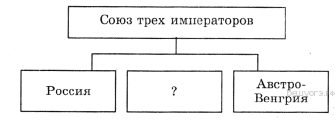 Ответ:______________________18.Назовите имя российского императора, политика которого описывается в отрывке. Укажите название, которое получила описываемая политика.Из сочинения историка«С началом царствования новый император отстранил от власти всех министров своего отца во главе с Лорис-Меликовым. На первый план выдвинулись другие, близкие новому государю люди. Ярым проводником идей «народного, самобытного, тёплого самодержавия», связанного с народом «живым звеном» дворянства, стал издатель «Московских ведомостей» М. Н. Катков. Он же написал проект манифеста 29 апреля 1881 г., известный как «ананасовый» из-за высокопарных слов в нём: «А на нас возложить долг самодержавного правления…»С этого манифеста началось наступление на реформы предыдущего царствования, на всякий, даже умеренный, либерализм. Были смещены либеральные министры; введён реакционный университетский устав, который упразднил автономию университетов, стеснил условия учёбы и жизни студентов. Консерватор Катков вместе с Победоносцевым и министром внутренних дел Д. А. Толстым составили фактически правящую в стране группировку.Неудивительно, что и экономическая политика правительства состояла в ревизии реформ 1860-х гг. и выработке экономической доктрины, основанной на усилении власти государства во всех сферах, на контроле за земствами и другими выборными органами».Ответ:________________________________________________________________________________________________________________________________________ВОЙНЫСРАЖЕНИЯА) Отечественная война 1812 г.Б) русско-турецкая война 1877–1878 гг.В) Крымская война1) осада Плевны2) взятие крепости Измаил3) Синопское сражение4) сражение под МалоярославцемАБВТекстильное производство Сахароварение  Мебельноепроизводство Фабрично-заводское производство 58%90%35%Мануфактурное иремесленное производство42%10%65%              НАЧАЛО СУЖДЕНИЯ                    ВАРИАНТЫ ЗАВЕРШЕНИЯСУЖДЕНИЯA) В 1880-е гг. ручной труд преобладал в производстве1) мебелиБ) Наибольшей степенью механизации отличалось производство  2) ручной трудВ) В текстильном производстве преобладающим был3) сахара4) машинный труд5) тканейAБВ